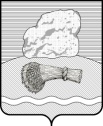 РОССИЙСКАЯ ФЕДЕРАЦИЯКалужская областьДуминичский районСельская Дума сельского поселения«СЕЛО ЧЕРНЫШЕНО»РЕШЕНИЕ  24 февраля  2021 г.                                                                              №5      О согласии на использование главой администрации личнойавтомашины для служебных поездок и установления компенсацииза использование личной автомашины.        Рассмотрев заявление главы администрации сельского поселения «Село Чернышено» Шавелкиной Марины Владимировны о решении вопроса по использованию личной автомашины для служебных поездок и о выплате ей соответствующей компенсации, руководствуясь  статьей 188 Трудового кодекса РФ , Уставом сельского поселения, сельская Дума сельского поселения «Село Чернышено»  РЕШИЛА: Дать согласие главе администрации сельского поселения «Село Чернышено» Шавелкиной Марине Владимировне использовать для служебных поездок автомобиль Шевроле   Круз  регистрационный знак н 228 ос 40.Установить Шавелкиной Марине Владимировне ежемесячную компенсацию за использование ее личного автомобиля в служебных целях в размере 1200 (одна тысяча двести ) рублей.Выплачивать Шавелкиной М.В. компенсацию, начиная с 1 февраля 2021г. Шавелкиной М.В. для получения компенсации предоставить в отдел бюджетного учета администрации МР «Думиничский район», исполняющего по соглашению полномочия по бюджету поселения, копии документов на личный автомобиль.   Контроль за исполнение настоящего решения оставляю за собой.Глава поселения                                     Р.Н.Леонов